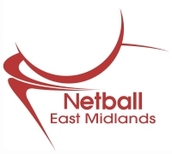 EAST MIDLANDS NETBALL, SEPTEMBER 2015 E-BLASTPlease share the East Midlands Netball E-Blast with your club members so as many people as possible know what is happening within the Region!Previous versions are available on our website. 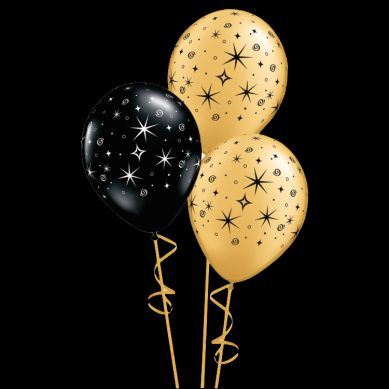 Success at the National Goalden Globes!Winners of regional events came together on Saturday 19th September at the Ricoh Arena in Coventry to see who the national winners were. We are delighted to announce the following winners from the East Midlands:England Netball Long Service AwardHeather Gleadall (Derbyshire)Sue Danson (Derbyshire)Hilary Flint (Derbyshire)Mary Yardley (Derbyshire)Helen Lillie (Derbyshire)Muriel McNally AwardMary Yardley (Derbyshire)Inclusive AwardFriars JMs (Northamptonshire)Honorary Life MemberCarol Spencer (Derbyshire)Congratulations to you all!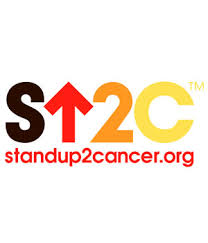 Stand up to CancerWe are supporting Cancer Research UK’s ‘Stand up to Cancer’ campaign by wearing something funny on our legs; taking part in a charity netball match and the Regional Academy/Regional Performance Academy will be completing a plank challenge!Stand up to Cancer takes place on 9th October but you can join in anytime if you’d like to get involved. For more information see their website. The regional office has badges and wristbands available to purchase for £1 each. Contact us if you’d like to purchase one!Don’t forget to donate your money via our Just Giving page!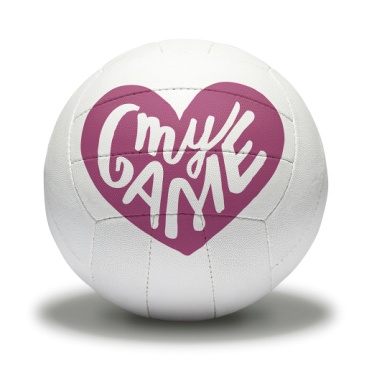 Volunteer RecruitmentWe are recruiting for the following roles:Recognition & Profile TSG: ChairRecognition & Profile TSG: MembersPerformance TSG Member: Coaching Representative- PerformancePerformance TSG Member: Coaching Representative- Development (also Chair of Development Sub Group)Coaching Sub Group: County RepresentativesThe closing date for all applications is Friday 23rd October. For more information about what each role entails, or to download an application pack, visit our website. 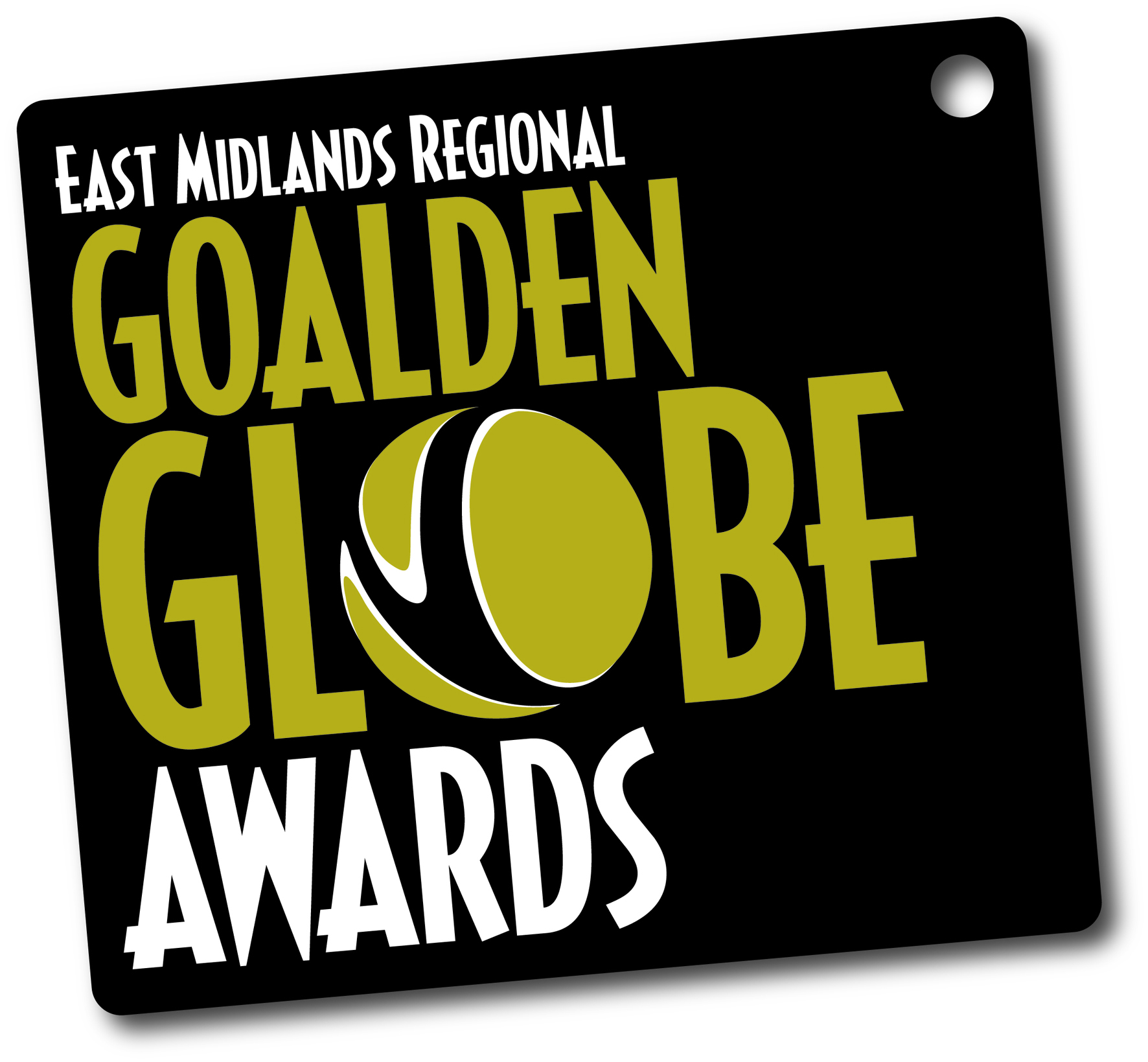 Goalden Globes & Celebration Event 2016We are pleased to announce the date of our 2016 Goalden Globes and Celebration Event and ask you to add it to your diaries and circulate amongst your netball family:Saturday 25th June 2016A three course meal will be served at the Radisson Blu Hotel, East Midlands Airport, followed by dancing into the early hours. Times and costs will be communicated shortly!!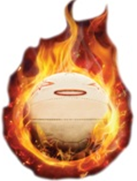 Regional Fast Net Tournament 2016We will be hosting a Fast Net tournament on Sunday 22nd May 2016 to raise funds for Cancer Research UK. A maximum of 20 teams can enter on a first come first served basis at a cost of £30 per team. Players must be affiliated to England Netball, but necessarily not to the team they are representing. To enter, complete a booking form (available on our website) and return to the office with payment. 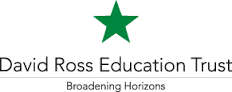 Umpires RequiredAddress: University of Nottingham Sports Centre, University of Nottingham, University Park, Nottingham, NG7 2RDDate: Thursday 15th October 2015Surface: Indoors and outdoorsArrival: 10:00 / 10:15 Games start 11:00Finish: 15:15 (Closing ceremony 15:30)Fee: £50 for the day – paid in cash on the dayFor more info contact Alex Green agreen1@dret.co.uk 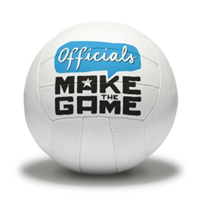 C Award Umpiring CourseDate: 18th October 2015Time: 10am – 4pmVenue: Aldercar Community College, Daltons Close, Langley Mill, Notts, NG16 4HLCost: £35 Contact: Jane Morrell j.morrell4@ntlworld.com or 07786 630720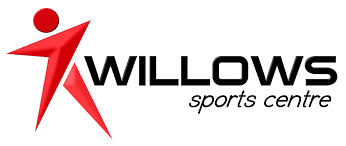 Netball at Willows Sports Centre, DerbyActivities at the Centre: - Walking Netball begins October on Friday’s 11am-12pm: an hour of recreational, relaxed and fun netball for anyone looking for a slower paced game. Get in touch if you’re interested in this becoming a weekly session!- Ladies and mixed midweek NETS leagues launching this month! Matches on Tuesday and/or Friday 5:30-8:30pm 6 a side; 30 minutes matches to suit all types & standard of player. Call 01332 204004 for details- Autumn/Winter 5-a-side and 7-a-side netball leagues continue! If you would like to enter your new or lapsed team, call the centre today. New seasons starting this month on various evenings of the week. - U18 NETS League - Fridays 5pm - 8pm. New league. Limited spaces. Get in touch for an introductory game.- Netball Just Play for Primary School Aged children. OPEN MORNING - Sunday 18th October 10.30am - 11.30am. Call for details. Individuals welcome! 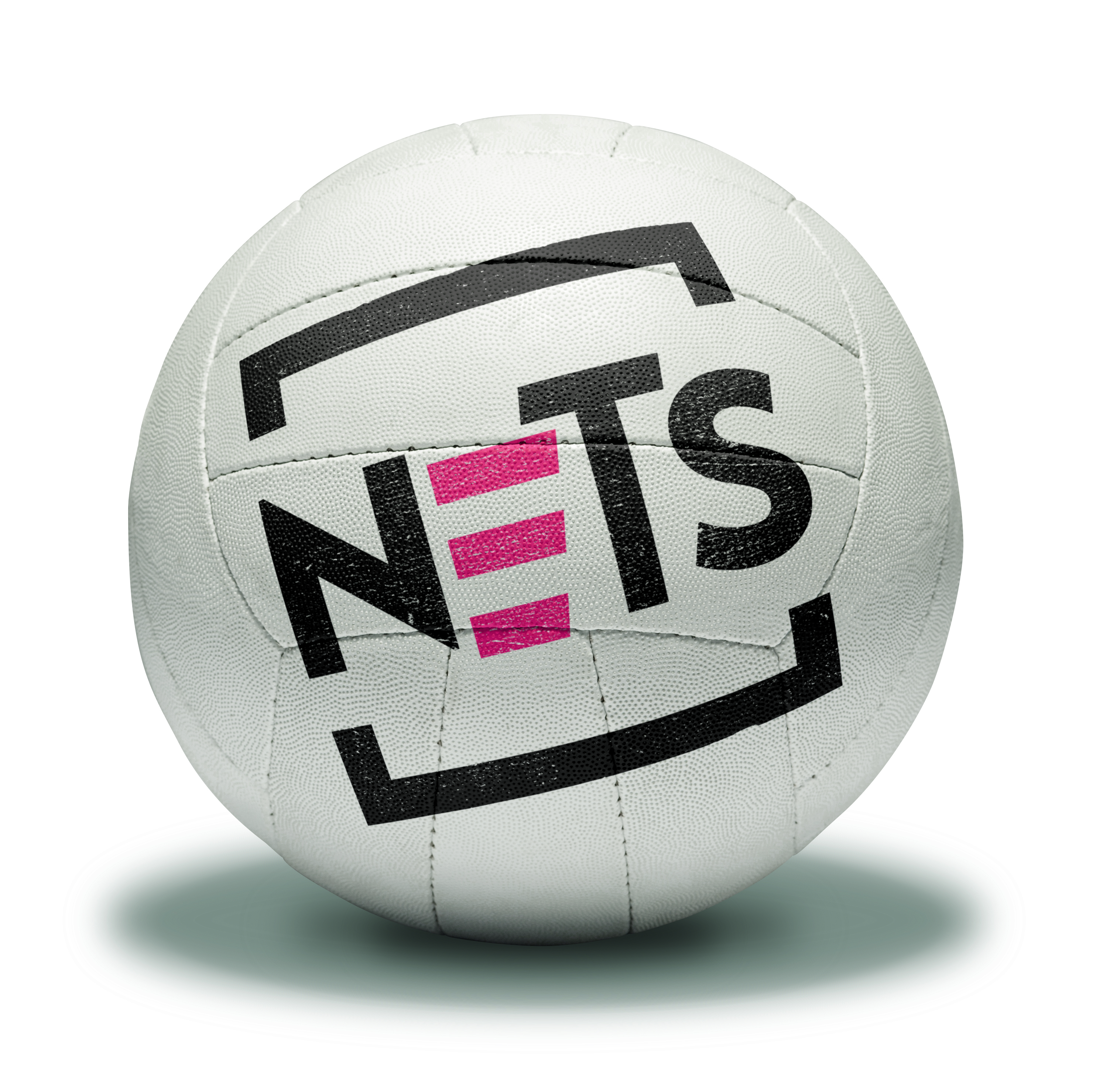 World Indoor Netball Association Word CupEngland Netball is extremely proud to announce the squads who are representing England at the World Indoor Netball Association World Cup in Brisbane, Australia. To see who is representing each age group, visit the England Netball website.If you would like to get involved in a NETS session but don’t know what to expect, check out our video!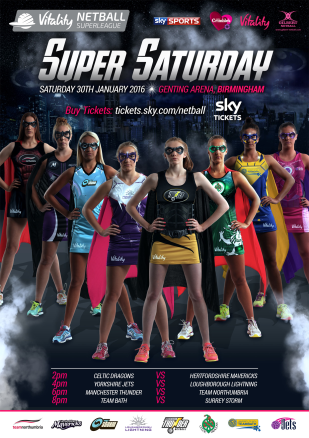 Vitality Netball Super League 2016Fixtures for the 2016 VNSL have been released and the season will kick off with Super Saturday where all 8 franchises will play one match at the Genting Arena in Birmingham. Tickets are on sale now!Tickets to Loughborough Lightning’s home fixtures are now also on sale which you can purchase through their website. The Next Generation Super League is also taking place in Loughborough on 24th October. Don’t forget to buy your tickets and support our up and coming stars!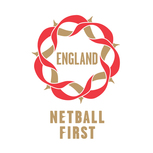 National Academy selectionsCongratulations to Brittany Coleman who has been selected as part of the England Netball National Academy squad.Following a five day training camp at Loughborough, the Academy squad has been chosen and the group have begun their monthly training camps with the aim to be selected for Netball Europe squads and a tour in Summer 2016!Well done again Brittany!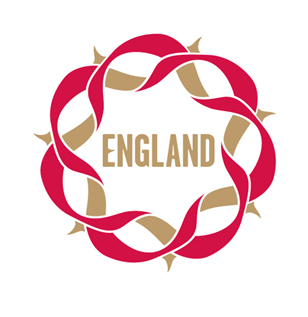 Test Series v AustraliaGet your tickets to watch the #Roses take on the Diamonds on home soil in January’s test series. Games will take place from 20th – 24th January in Liverpool and London. For further information or to buy your tickets, visit the England Netball website now. Take advantage of our member offer by applying the code ROSES16 at the checkout. 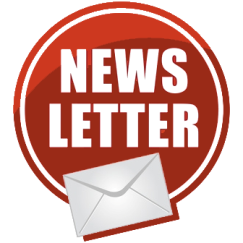 Regional NewsletterWe are always on the lookout for good news stories throughout the East Midlands to share in our regional newsletter. If you would like to feature in our next issue, please send us your story! A useful template is available on our website.The July edition can now be found on our website. The cut-off date for the next newsletter is Friday 23rd October. 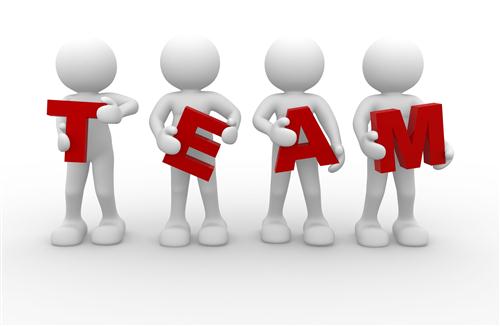 Staff Contacts East Midlands Regional Manager- Melissa Carrmelissa.carr@englandnetball.co.uk 07970 059904Please note, Melissa will be on annual  leave the week commencing 12th OctoberEast Midlands Regional Coordinator- Katie Griffineastmidlands@englandnetball.co.uk 01509 226753Derbyshire/Nottinghamshire Netball Development Officer – Julian Taylor
julian.taylor@englandnetball.co.uk  07545 924993Nottinghamshire/Derbyshire Netball Development Community Coach- Ruth Pickthorn ruth.pickthorn@englandnetball.co.uk 07872 407215

Lincolnshire Netball Development Officer – Louise Key
louise.key@englandnetball.co.uk 07545 924994

Leicestershire Netball Development Officer – Val Kindred v.kindred@lrsport.org 07540 126816

Northamptonshire Netball Development Officer – Kelly Walker
kelly.walker@englandnetball.co.uk 07545 924954East Midland Performance Pathway Coach - Sam Brightman samantha.brightman@englandnetball.co.uk 07525 702639To keep up to date with everything that is going on in the region, don’t forget to check out our website and follow us on social media-To keep up to date with everything that is going on in the region, don’t forget to check out our website and follow us on social media-